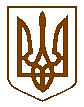 УКРАЇНАБілокриницька   сільська   радаРівненського   району    Рівненської    області(тридцята позачергова сесія сьомого скликання)РІШЕННЯвід  27 липня   2018 року                                                                                   № 806Про затвердження проекту землеустрою,            щодо відведення земельної ділянки цільове призначення якої змінюється		Розглянувши проект землеустрою щодо відведення земельної ділянки у разі зміни її цільового призначення ПАТ «Концерн Галнафтогаз» за погодження земельної комісії та керуючись ст.ст.12, 20, 21, 142 Земельного кодексу України, Постановою Кабінету Міністрів України від 11.04.2002 року № 502 «Про затвердження Порядку зміни цільового призначення земель, які перебувають у власності громадян або юридичних осіб»  та ст.26, 33 Закону України  "Про місцеве самоврядування в Україні" сесія Білокриницької сільської радиВ И Р І Ш И Л А:Затвердити ПАТ «Концерн Галнафтогаз» проект землеустрою щодо відведення земельної ділянки  площею 0,5886 га (кадастровий номер 5624680700:02:005:0001) у разі зміни її цільового призначення для розміщення та експлуатації об’єктів дорожнього сервісу, що перебуває у власності для будівництва та обслуговування будівель торгівлі згідно витягу з Державного реєстру речових прав на нерухоме майно від 15.12.2017 року №23958852   в с. Біла Криниця на території Білокриницької сільської ради Рівненського району Рівненської області.Змінити цільове призначення земельної ділянки, яка є у власності ПАТ «Концерн Галнафтогаз»  для будівництва та обслуговування будівель торгівлі  площею 0,5886  га в с. Біла Криниця на території Білокриницької сільської ради Рівненського району Рівненської області.Гр. ПАТ «Концерн Галнафтогаз» здійснити реєстрацію зміни цільового призначення земельної ділянки площею 0,5886 га призначення для розміщення та експлуатації об’єктів дорожнього сервісу в порядку, визначеному законодавством.Контроль за виконанням даного рішення покласти на земельну комісію сільської ради.Сільський голова                                                                                       Т. ГончарукПленарне засідання тридцятої  почергової сесіїБілокриницької сільської ради сьомого скликання27 липня  2018 року
ВІДОМІСТЬдля поіменного голосування з питання:«Про затвердження проекту землеустрою, щодо відведення земельної ділянки цільове призначення якої змінюється»Голосували:    «за» - 	14	                          «проти» - 	0	                          «утримався» - 	0	                          «не голосував» - 	0	Голова комісії                                                                      ____________________Секретар комісії                                                                   ____________________Член комісії                                                                          ____________________№з/пПрізвище, ім’я, по батьковіЗаПротиУтри-мавсяНе приймав участь в голосуванні1.Гончарук Тетяна Володимирівназа2.Галябар Роман Олександровичвідсутній3.Власюк Світлана Андріївназа4.Данилюк Наталія Василівнавідсутня5.Семенюк Марія Петрівназа6.Дем'янчук Віталій Григоровичза7.Зданевич Оксана Данилівнавідсутня8.Кисіль Тетяна Михайлівназа9.Панчук Ярослав Петровичвідсутній10.Ящук Оксана Костянтинівназа11.Целюк Тетяна Лонгінівназа12.Плетьонка Андрій Васильовичза13.Вовчик Юрій Анатолійовичвідсутній14.Дубіч Анатолі Миколайовичвідсутній15.Захожа Інна Анатоліївнавідсутня16.Морозюк Оксана Дмитрівназа17.Казмірчук Олена Юріївназа18.Денисюк Іван Миколайовичвідсутній19.Кравченко Алла Дмитрівназа20.Люльчик Валерій Федоровичза21.Клименко Тарас Володимировичза22.Ляшецька Надія Миколаївназа23.Ящук Олена АдамівнавідсутняВсього:Всього:14